Цель: продолжать закреплять знания детей о здоровом питании, о пользе каши в рационе детского питания. Дать понятие о том, что каша-традиционная русская еда, как и из чего её готовят.Задачи: учить детей называть и различать разные виды круп; развивать интерес к исследовательской деятельности, желание познавать новое; воспитывать у детей желание о здоровом образе жизни.Материалы: различные виды круп, дидактические игра «Угощения для Маши», «Найди нужный крупу», лэпбук «Каша-сила наша».Ход занятия:1. Организационный момент.(стук в дверь…)- Ребята, кто-то стучится к нам в дверь! Наверное Михаил Потапыч пришёл к нам в гости, он же обещал прийти к нам на занятие . -Нет, я ошиблась. Дети посмотрите, кто к нам пришёл?(Это Маша)-Маша, а где Михаил Потапыч, он обещал к нам прийти.Маша: Он хотел к вам прийти, но он приболел- Мне кажется, что наш М.П. неправильно питался и из за этого он приболел. Ну ничего страшного, мы тебя Маша научим с ребятами правильно питаться, чем полезно завтракать, а ты всё расскажешь М.П. Садись поудобнее и внимательно слушай.2. Обучающий этап.
- Дети, скажите, что вы кушаете утром на завтрак?(Кашу)-А почему полезно кушать на завтрак кашу?(Чтобы быть здоровыми, сильными, чтобы было много энергии на целый день)-Правильно дети, а это потому что в каше много витаминов. У нас на Руси народ сложил много пословиц про кашу:Русская каша-матушка наша!Кашу маслом не испортишь.Про кашу не забудешь-здоровым будешь.-Ребята, я покажу вам различные виды круп, а вы назовите крупу и кашу которую из неё варят. -Какая это крупа? (Гречневая крупа)-Из этой крупы, какую кашу варят? (Гречневую кашу)И т.д.-Каждая каша по своему полезна и вкусна. Дети, давайте подумаем, а что ещё добавляют в кашу, когда варят. (Молоко)-А кто нам даёт молоко? (Корова)-А у нас в группе есть корова? (Да, Бурёнка)-А ещё в кашу добавляю сливочное масло, сахар, это для того чтобы каша была вкусной и сладкой, насыщенной.3. Пальчиковая гимнастика.-Теперь давайте с вами поиграем «Маша кашу наварила»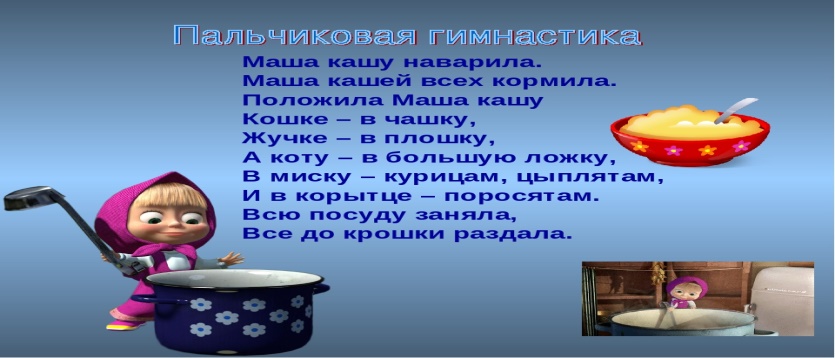  (Слова текста сопровождаем действиями)4. Закрепление.-Ребята, давайте покажем Маше, какие вы знаете каши. Я буду вызывать вас к доске и называть кашу, а вы будите искать картинку с этой кашей и приклеивать к тарелке. (Дети подходят к доске и выбирают нужную кашу)-У меня ещё есть одна игра «Найди нужную крупу»(Воспитатель индивидуально подходит к ребёнку и задаёт какую крупу надо найти)5.Рефлексия.-Давайте с вами повторим, что полезно кушать на завтрак? (Кашу)-Из каких круп варят каши? (Гречневая, рисовая и т.д.)-Что ещё добавляют в кашу для вкуса? (Молоко, масло, сахар)-Ребята, вы такие молодцы, хорошо отвечали на вопросы и вели себя на занятии отлично.Маша: Спасибо, ребята. Теперь я знаю, как правильно питаться и чем завтракать, пойду расскажу всё М.П. Досвидания.